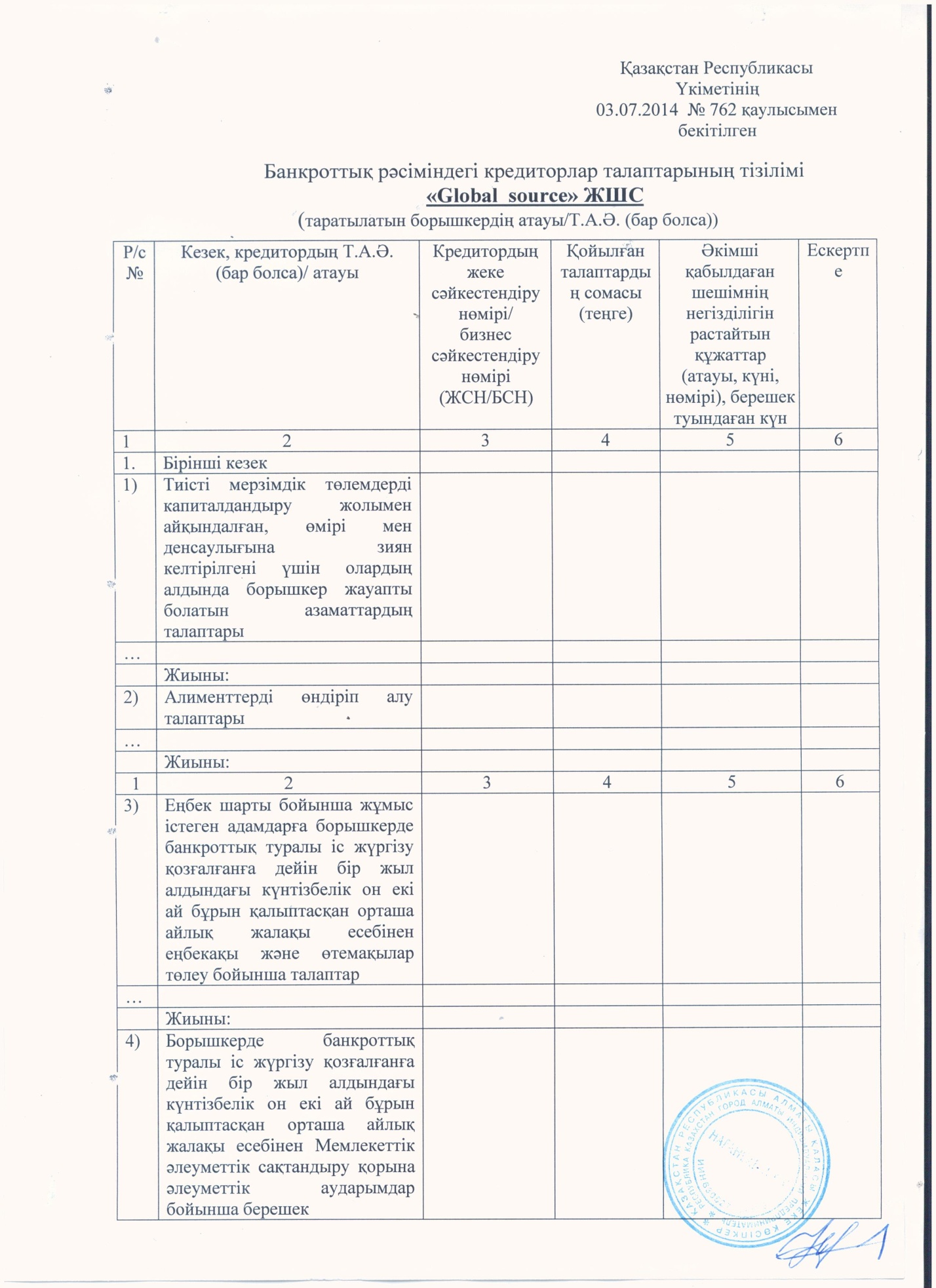 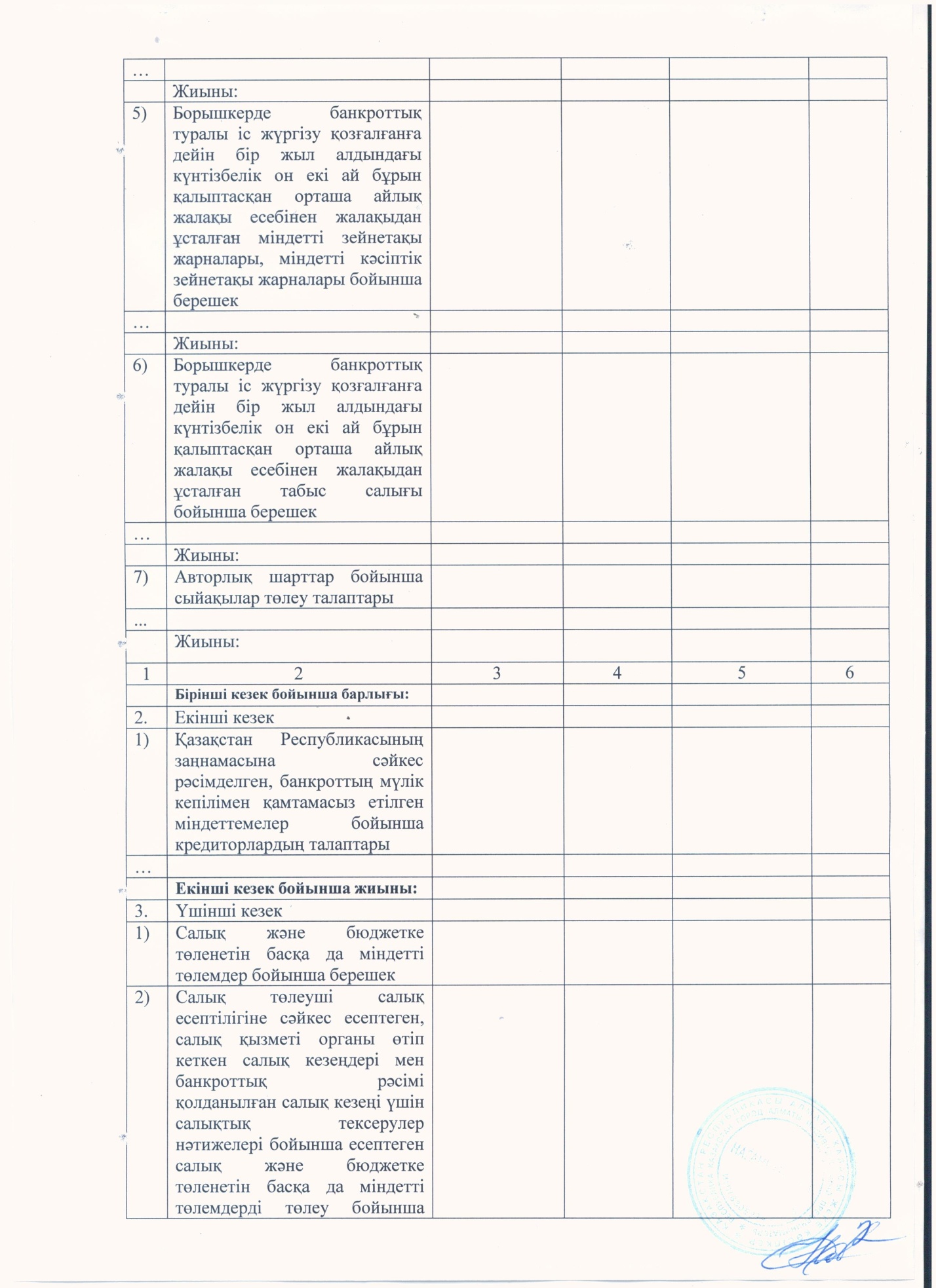 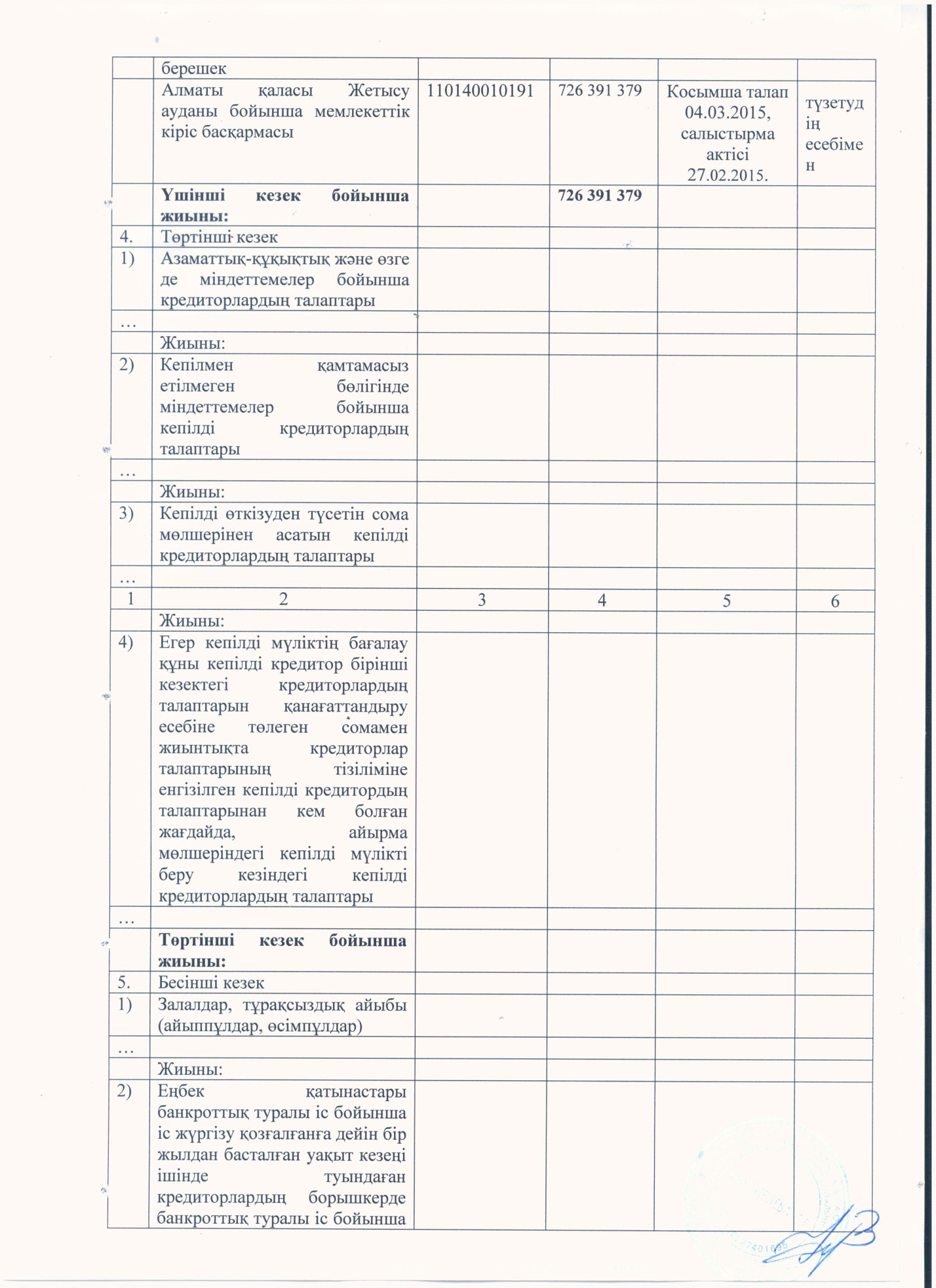 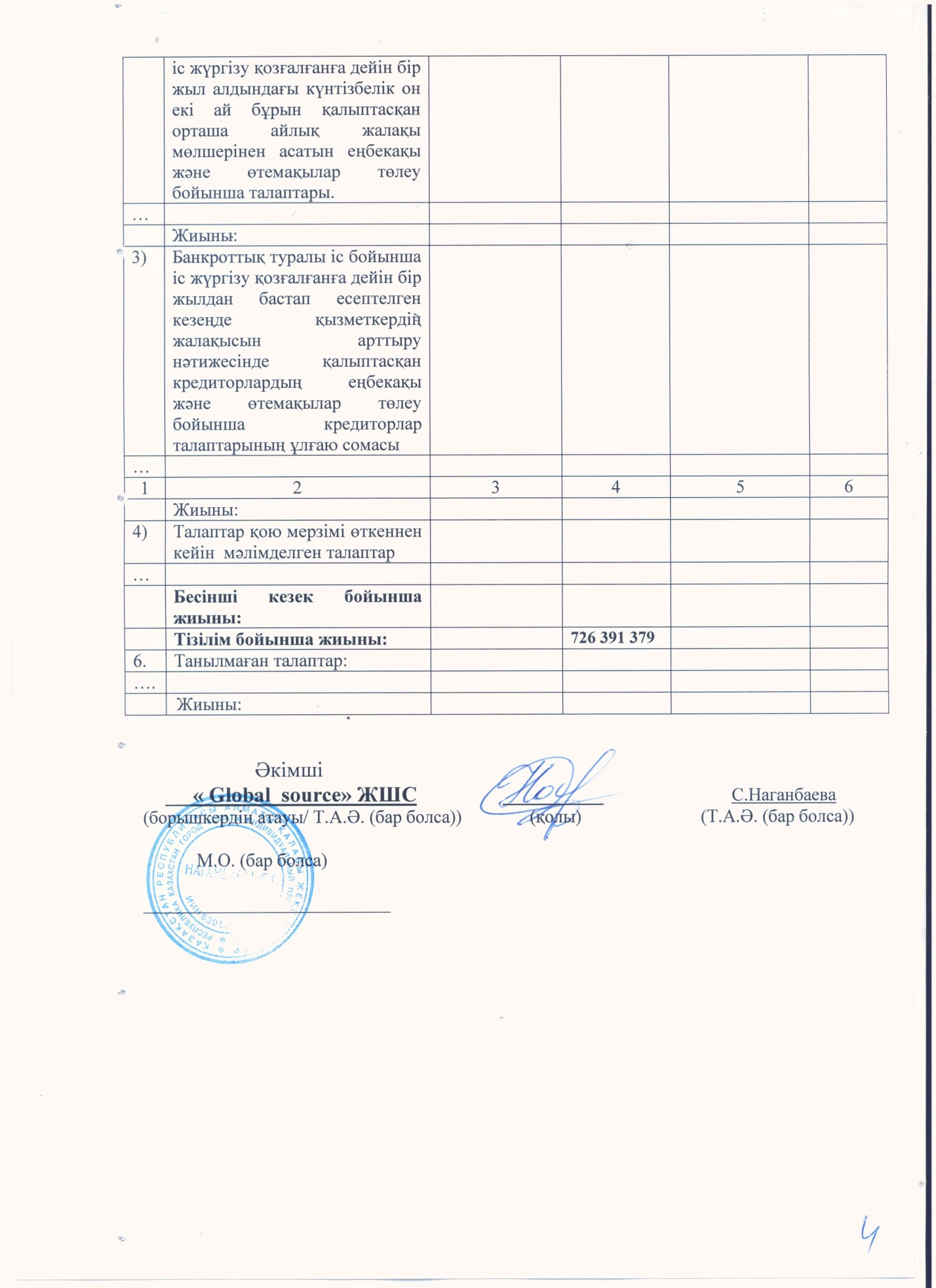 № исх: МКД-1-12.2-17/9321   от: 12.03.2015